Attachment: Submission System Flow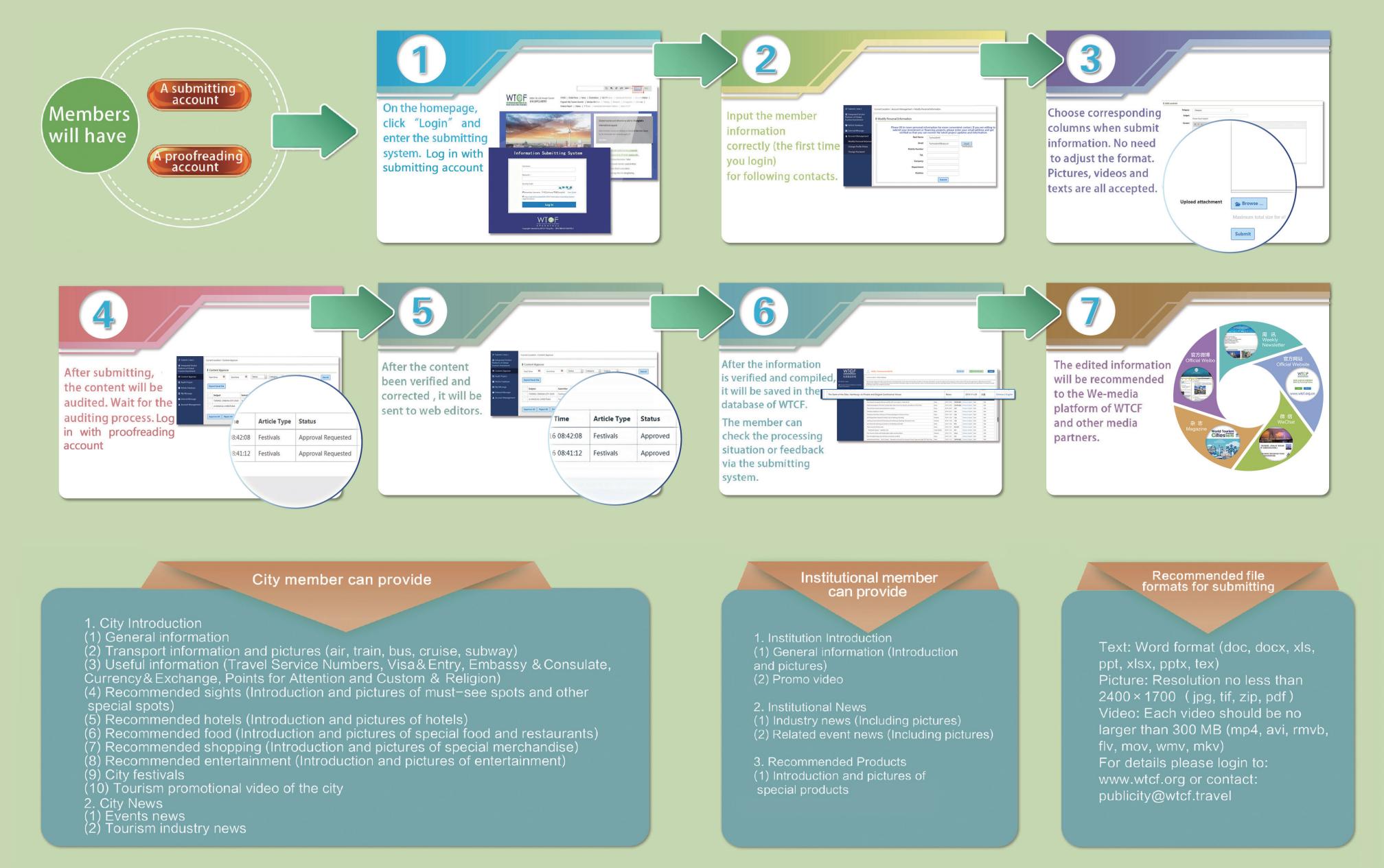 